Situation professionnelleVous êtes employé(e) au sein de la pâtisserie « La gourmande » à Grenoble.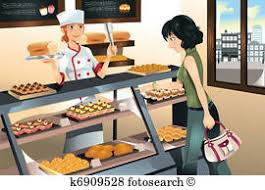 Votre responsable vous demande de réaliser différentes prestations en étant très vigilant au respect des règles d’hygiène et de sécurité.Partie  - Préparation des activitésPour réaliser cette commande vous sélectionnerez vos matières premières et certaines techniques de travail :1. La garniture de l’entremets est composée d’une crème ganache. Indiquer le type de crème que vous utilisez en justifiant votre réponse Préciser le rôle de la crème dans la préparation d’une ganache2. Vous devez parfumer les crèmes élaborées (au beurre pour l’opéra, et mousseline pour le Paris-Brest) pour revenir sur des produits plus authentiques. Vous envisagez de réaliser certains arômes.Indiquer l’arôme adapté pour l’élaboration de chaque crème, préciser les types d’emballage, justifier l’intérêt d’utilisation de chaque mode et la méthode d’incorporation.Préciser une méthode de fabrication de l’arôme nécessaire à la fabrication de la crème mousseline pour le Paris Brest Appréciations au choix du jury. Pour la finition de votre entremets, vous réalisez un glaçage chocolat.3. Préciser les rôles du glaçage :Le glaçage apporte de la brillance et protège l’entremets.4. Pour la mise en valeur de votre entremets, votre chef vous demande de réaliser des éléments de décor en chocolat.Préciser le type de chocolat que vous sélectionnez et indiquer les raisons de ce choix.Compléter la courbe de température que vous devez respecter en fonction du chocolat choisi À l’appréciation du jury suivant la couverture choisieLors de la préparation de votre pâte à choux pour le Paris-Brest, vous comparez les choux produits par différents apprentis.5. Préciser si les choux obtenus sont conformes, dans le cas contraire, expliquez la raison qui a provoqué le défaut constaté.6. Un pâtissier de Maisons Laffitte, Louis Durand est à l’origine de la création du Paris-Brest en 1910 :Indiquer l’événement qui l’a inspiré :C’est la course de vélo Paris-Brest qui l’a inspiré. Préciser ce que représente le Paris-Brest :La roue de véloBon de commande1x10 pers. Entremets Opéra et 10 individuels15 Paris Brest praliné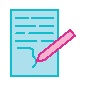 Aide aux correcteursAide aux correcteursAide aux correcteursC 4.3 Fabriquer les crèmes et appareils de base : pâtissière, anglaise, au beurre, chantilly, ganacheC 4.3 Fabriquer les crèmes et appareils de base : pâtissière, anglaise, au beurre, chantilly, ganacheC 4.3 Fabriquer les crèmes et appareils de base : pâtissière, anglaise, au beurre, chantilly, ganacheC 4.3 Fabriquer les crèmes et appareils de base : pâtissière, anglaise, au beurre, chantilly, ganacheCritères de performanceCritères de performanceCritères de positionnementCritères de positionnementSélectionner une crème selon ses caractéristiques pour la réalisation d’une crème montée.Sélectionner une crème selon ses caractéristiques pour la réalisation d’une crème montée.DÉBRéponse fausse, ou aucune réponse.Sélectionner une crème selon ses caractéristiques pour la réalisation d’une crème montée.Sélectionner une crème selon ses caractéristiques pour la réalisation d’une crème montée.EXÉUne bonne réponse sans justification. Sélectionner une crème selon ses caractéristiques pour la réalisation d’une crème montée.Sélectionner une crème selon ses caractéristiques pour la réalisation d’une crème montée.OPÉUne bonne réponse, avec justification correcte.Sélectionner une crème selon ses caractéristiques pour la réalisation d’une crème montée.Sélectionner une crème selon ses caractéristiques pour la réalisation d’une crème montée.EXCRéponses complètes avec justification correcte.La crème à 35 % de matière grasse est idéale pour le foisonnement, lui apportant volume et légèreté, et contribue à la fixation des arômes. La ganache est une émulsion de type MG dans eau (H/E). La crème permet d’épaissir la ganacheAide aux correcteursAide aux correcteursAide aux correcteursC 4.4 Élaborer les crèmes et appareils dérivésC 4.4 Élaborer les crèmes et appareils dérivésC 4.4 Élaborer les crèmes et appareils dérivésC 4.4 Élaborer les crèmes et appareils dérivésCritères de performanceCritères de performanceCritères de positionnementCritères de positionnementExactitude de la réponse et justification des réponses.Exactitude de la réponse et justification des réponses.DÉBRéponse fausse, ou aucune réponse.Exactitude de la réponse et justification des réponses.Exactitude de la réponse et justification des réponses.EXÉBonnes réponses sans justifications. Exactitude de la réponse et justification des réponses.Exactitude de la réponse et justification des réponses.OPÉRéponses exactes, complètes, avec justification partielle.Exactitude de la réponse et justification des réponses.Exactitude de la réponse et justification des réponses.EXCRéponses exactes, complètes et correctement justifiées.Arôme -retenuType d’emballagesJustificationMéthode d’incorporation Crème au beurreCaféBouteille Produit liquideA la finCrème mousselinePraliné Seau Produit pâteux nécessitant une protection contre les agressions extérieurs (MO, insectes…)Avec le beurreAide aux correcteursAide aux correcteursAide aux correcteursC 6.4 Confectionner le glaçage adapté selon le gâteau réaliséC 6.4 Confectionner le glaçage adapté selon le gâteau réaliséC 6.4 Confectionner le glaçage adapté selon le gâteau réaliséC 6.4 Confectionner le glaçage adapté selon le gâteau réaliséCritères de performanceCritères de performanceCritères de positionnementCritères de positionnementPertinence des réponses.Pertinence des réponses.DÉBAbsence de réponse ou réponse non pertinente.Pertinence des réponses.Pertinence des réponses.EXÉPertinence des réponses.Pertinence des réponses.OPÉ1 rôle pertinent.Pertinence des réponses.Pertinence des réponses.EXCAu moins 2 rôles pertinents.Aide aux correcteursAide aux correcteursAide aux correcteursC – 6.6 Tempérer le chocolat et préparer les éléments de décorsC – 6.6 Tempérer le chocolat et préparer les éléments de décorsC – 6.6 Tempérer le chocolat et préparer les éléments de décorsC – 6.6 Tempérer le chocolat et préparer les éléments de décorsCritères de performanceCritères de performanceCritères de positionnementCritères de positionnementDÉBAucune réponse ou réponse fausses.EXÉSélectionne le chocolat adapté sans le justifier, des erreurs dans la courbe de cristallisationOPÉSélectionne le chocolat adapté en justifiant partiellement son choix, une à deux erreurs dans la courbe de cristallisationEXCSélectionne le chocolat adapté, justification pertinente, complète la courbe de cristallisation sans erreur.Justifications :  Goût plus intense, produit plus fluide permettant de faire des décors plus fins. Plus cassant et plus brillant.Aide aux correcteursAide aux correcteursAide aux correcteursC – 5.1 Élaborer, coucher, dorer si besoin et cuire un fond à base de pâte à chouxC – 5.1 Élaborer, coucher, dorer si besoin et cuire un fond à base de pâte à chouxC – 5.1 Élaborer, coucher, dorer si besoin et cuire un fond à base de pâte à chouxC – 5.1 Élaborer, coucher, dorer si besoin et cuire un fond à base de pâte à chouxCritères de performanceCritères de performanceCritères de positionnementCritères de positionnementRespect du procédé d’élaboration.Conformité de la :- texture- structure attendue- respect de la forme désirée selon la destination.Respect du procédé d’élaboration.Conformité de la :- texture- structure attendue- respect de la forme désirée selon la destination.DÉBAucunes réponses, ou réponse fausses.Respect du procédé d’élaboration.Conformité de la :- texture- structure attendue- respect de la forme désirée selon la destination.Respect du procédé d’élaboration.Conformité de la :- texture- structure attendue- respect de la forme désirée selon la destination.EXEDeux réponses justesRespect du procédé d’élaboration.Conformité de la :- texture- structure attendue- respect de la forme désirée selon la destination.Respect du procédé d’élaboration.Conformité de la :- texture- structure attendue- respect de la forme désirée selon la destination.OPÉTrois réponses justesRespect du procédé d’élaboration.Conformité de la :- texture- structure attendue- respect de la forme désirée selon la destination.Respect du procédé d’élaboration.Conformité de la :- texture- structure attendue- respect de la forme désirée selon la destination.EXCToutes les réponses justes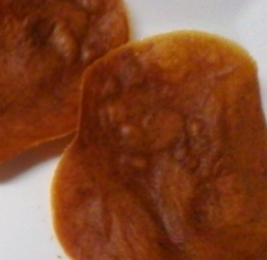  ConformeX Non conformeJustification : il est difforme, il a trop du sucre, et trop de sel. 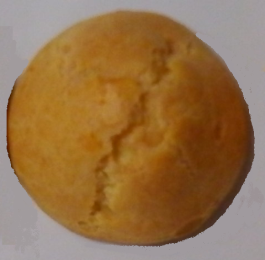  ConformeX Non conformeJustification : Trop d’œufs dans la préparation, la pâte à choux s’étale à la cuisson.Température du four trop basse.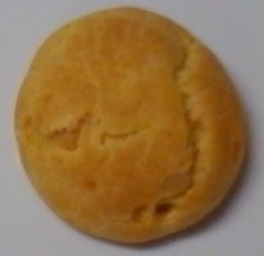  ConformeX Non conformeJustification : Manque de cuisson, la pâte est encore humide et s’affaisse à la sortie du four. Ou la porte a été ouverte trop tôt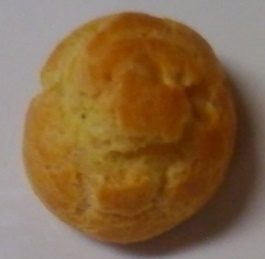 X Conforme Non conformeJustification :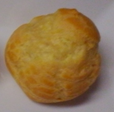  ConformeX Non conformeJustification : Manque d’œufs dans la préparation, la pâte à choux n’est pas assez hydratée. Le choux craqueAide aux correcteursAide aux correcteursAide aux correcteursC – 7.2 Valoriser la pâtisserie fabriquée auprès du personnel de vente.C – 7.2 Valoriser la pâtisserie fabriquée auprès du personnel de vente.C – 7.2 Valoriser la pâtisserie fabriquée auprès du personnel de vente.C – 7.2 Valoriser la pâtisserie fabriquée auprès du personnel de vente.Critères de performanceCritères de performanceCritères de positionnementCritères de positionnementConnaissance sur l’histoire d’une pâtisserieConnaissance sur l’histoire d’une pâtisserieDÉBAucunes réponses, ou réponse fausses.Connaissance sur l’histoire d’une pâtisserieConnaissance sur l’histoire d’une pâtisserieEXEConnaissance sur l’histoire d’une pâtisserieConnaissance sur l’histoire d’une pâtisserieOPÉUne réponse justeConnaissance sur l’histoire d’une pâtisserieConnaissance sur l’histoire d’une pâtisserieEXCToutes les réponses justes7. Élaborer l’organigramme de travail (en respectant un code couleur phase active/passive)